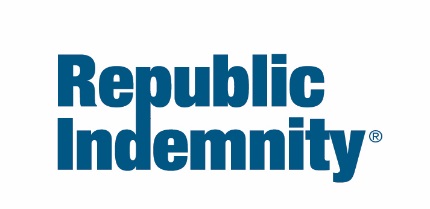 	Name of Injured: ______________________________________________Age:______________	Job Title/Position:______________________________________________________________				Length of Employment:__________________ Length of time in position:_____________________	Permanent:______________ Temporary:________________ Part Time:__________________	Date of Accident:________________________ Time of Accident:________________________	Address/location of Accident:_____________________________________________________	Witnesses: ____________________________________________________________________				 Describe activity at time of accident: ______________________________________________	 _____________________________________________________________________________	 _____________________________________________________________________________	 Describe any unsafe behavior: ___________________________________________________	 _____________________________________________________________________________	 Describe any unsafe conditions: __________________________________________________	 _____________________________________________________________________________	 Were other employees injured/involved in the accident? ______________________________	 _____________________________________________________________________________	 If employee was injured doing normal work activities, why did the injury occur in	 this case? ____________________________________________________________________	 ______________________________________________________________________________	 What corrective action is needed to prevent similar injuries? __________________________	 _____________________________________________________________________________	 Has this corrective action been taken? _____________________________________________	 If not, when will it be taken? _____________________________________________________	 _____________________________________________________________________________	 Supervisor/Investigator signature: ___________________________ Date: ________________	 Reviewed and approved by: ______________________________________________________          Accident Investigation InstructionsPromptly conducting a thorough accident investigation after an injury occurs can be the first step toward preventing future worker injuries. Employers frequently overlook the benefits of completing this process. Investigations can lead to safer working conditions and help restore employees’ sense of security. They can also increase productivity and save money for the company.The primary goal of an accident investigation is to identify the underlying cause of the injury. This underlying cause, often called the “root cause of injury,” is not always easily identified. An investigator may need to look at a series of causes and effects going back to the first incident on the chain of events leading up to the injury. Here are some guidelines to follow when conducting an accident investigation:The immediate supervisor of the injured employee should perform the investigation.Begin the investigation immediately after the injured employee has received onsite medical assistance or has been transported to medical facilities.Preserve evidence (including tools and equipment) so their condition can be determined.Identify witnesses and conduct detailed documented interviews. Take photographs of equipment and conditions around the accident area.Access and review the training records of the injured and anyone else involved in the accident.Designate someone to prepare a written report when all of the facts of the accident have been reviewed. An investigation should focus on Who, What, Where, and When, but the most important question is Why the injury occurred. Oftentimes the injured employee may have performed the same task repeatedly without experiencing an injury. It is important to know why the injury occurred this time. The answer to the Why question may indicate that something was done differently, and this can often be the “root cause” of the injury.